РЕШЕТИЛІВСЬКА МІСЬКА РАДА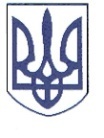 ПОЛТАВСЬКОЇ ОБЛАСТІРОЗПОРЯДЖЕННЯ	16 грудня 2022 року                                                                                          № 225Про виплату одноразової грошової допомоги військовим, які несуть військову службу за контрактом у зв’язку з військовою агресією Російської Федерації проти УкраїниВідповідно до рішення Решетилівської міської ради сьомого скликання від 09.11.2018 ,,Про затвердження Комплексної програми соціального захисту населення Решетилівської міської ради на 2019-2023 роки” (11 позачергова сесія) (зі змінами), Порядку надання одноразової грошової допомоги призваним на військову службу до Збройних Сил України у зв’язку з військовою агресією Російської Федерації проти України затвердженого рішення Решетилівської міської ради восьмого скликання від 18.11.2022 № 1190-27-VIII (27 позачергова сесія), розглянувши заяви та подані документи Азаренкова Р.А., Бундура І.С., Гончара В.В., Коп’яка О.В., Клочка Р.А., Крутько К.О., Ткачука Е.П., Тремби В.С.ЗОБОВ’ЯЗУЮ:	Відділу бухгалтерського обліку, звітності та адміністративно-господарського забезпечення (Момот С.Г.) виплатити грошову допомогу кожному в розмірі 5 000 (п’ять тисяч) грн.:Азаренкову Роману Андрійовичу, який зареєстрований та проживає за адресою: ***Полтавської області;Бундуру Івану Сергійовичу, який зареєстрований та проживає за адресою: *** Полтавської області;Гончару Віктору Вікторовичу, який зареєстрований та проживає за адресою: ***Полтавської області;Коп’яку Олександру Володимировичу, який зареєстрований та проживає за адресою: *** Полтавської області;Клочку Роману Андрійовичу, який зареєстрований та проживає за адресою: *** Полтавської області;Крутько Ксенії Олександрівні, яка зареєстрована та проживає за адресою: *** Полтавської області;Ткачуку Едуарду Петровичу, який зареєстрований та проживає за адресою: *** Полтавської області;Трембі Віталію Сергійовичу, який зареєстрований та проживає за адресою: *** Полтавської області.Міський   голова                                                                         О.А. Дядюнова